Об утверждении Положения о порядке уведомления лицами,замещающими должности муниципальной службы о фактах обращения в целях склонения их к совершению коррупционных правонарушений, регистрации таких уведомлений, организации проверки содержащихся в уведомлении сведений    В целях реализации статьи 9 Федерального закона от 25 декабря 2008 № 273-ФЗ «О противодействии коррупции», руководствуясь Указом Главы Республики Саха (Якутия) от 15.07.2016 № 1313 «Об утверждении Положения о порядке уведомления лицами, замещающими должности государственной гражданской службы Республики Саха (Якутия), назначаемыми и освобождаемыми от должности Главой Республики Саха (Якутия), о фактах обращения в целях склонения их к совершению коррупционных правонарушений, регистрации таких уведомлений, организации проверки содержащихся в уведомлении сведений», постановляю:  1.Утвердить Положение о порядке уведомления лицами, замещающими должности муниципальной службы в муниципальном образовании «Ленский район», о фактах обращения в целях склонения их к совершению коррупционных правонарушений, регистрации таких уведомлений, организации проверки содержащихся в уведомлении сведений согласно приложению к настоящему постановлению.2.Действие настоящего постановления распространяется на муниципальных служащих администраций сельских поселений муниципальных образований в границах муниципального образования «Ленский район».3.Признать утратившим силу, постановление главы муниципального образования «Ленский район» от 09.02.2018 года № 01-03-120/8 «Об утверждении Положения о порядке уведомления лицами, замещающими должности муниципальной службы в муниципальном образовании «Ленский район» о фактах обращения в целях склонения их к совершению коррупционных правонарушений,  регистрации таких уведомлений, организации проверки содержащихся в уведомлении сведений».4.Управлению делами администрации муниципального образования «Ленский район» (Яроцкая Т.В.) ознакомить муниципальных служащих с настоящим постановлением, обеспечить ведение регистрации и учета поступивших уведомлений.5. Главному специалисту управления делами (Иванская Е.С.)  опубликовать настоящее постановление в средствах массовой информации и  разместить на официальном сайте муниципального образования «Ленский район».6.Настоящее постановление вступает в силу с момента опубликования.7.Контроль исполнения настоящего постановления возложить на заместителя главы – руководителя аппарата администрации и работе с ОМСУ Саморцева Е.Г.Глава                                                                                                      Ж.Ж.Абильманов                                                                                         Приложение                                                              к постановлению                                                                                   от    « ___» _________ 2023 г.                                                                                          №__________Положение о порядке уведомления лицами, замещающими должности муниципальной службы о фактах обращения в целях склонения их к совершению коррупционных правонарушений, регистрации таких уведомлений, организации проверки содержащихся в уведомлении сведений1. Настоящее Положение регулирует правоотношения, возникающие в связи с уведомлением лицами, замещающими должности муниципальной службы в муниципальном образовании «Ленский район» и администрациях сельских поселений муниципальных образований в границах муниципального образования «Ленский район», о фактах обращения в целях склонения к совершению коррупционных правонарушений или совершения другими лицами, замещающими должности муниципальной службы, коррупционных правонарушений, непредставления сведений либо представления заведомо недостоверных или неполных сведений о доходах, расходах, об имуществе и обязательствах имущественного характера, регистрации таких уведомлений, организации проверки содержащихся в уведомлении сведений.2. Положение распространяется на лиц, замещающих должности муниципальной службы в муниципальном образовании «Ленский район» и администрациях сельских поселений муниципальных образований в границах муниципального образования «Ленский район».3. Лица, замещающие должности муниципальной службы, указанные в пункте 2 настоящего Положения, не позднее рабочего дня, следующего за днем обращения к ним, обязаны уведомлять главу муниципального образования, являющегося представителем нанимателя в отношении муниципального служащего (далее – глава муниципального образования) обо всех случаях обращения в целях склонения к совершению коррупционных правонарушений.В случае нахождения лица, замещающего должность муниципальной службы, указанного в пункте 2 настоящего Положения, в командировке, в отпуске, вне места прохождения службы, он обязан уведомить главу муниципального образования не позднее рабочего дня, следующего за днем прибытия к месту прохождения службы.Невыполнение лицом, замещающим должность муниципальной службы, указанным в пункте 2 настоящего Положения, должностной (служебной) обязанности уведомлять главу муниципального образования, органы прокуратуры или другие государственные органы обо всех случаях обращения в целях склонения к совершению коррупционных правонарушений является правонарушением, влекущим увольнение с муниципальной службы либо привлечение к иным видам ответственности в соответствии с законодательством Российской Федерации.4. Уведомление главы муниципального образования о фактах обращения в целях склонения к совершению коррупционных правонарушений осуществляется письменно по форме согласно приложению № 1 к настоящему Положению и представляется ответственному лицу по профилактике коррупционных и иных правонарушений.5. К уведомлению прилагаются все имеющиеся материалы, подтверждающие обстоятельства обращения каких-либо лиц в целях склонения к совершению коррупционных правонарушений.6. Уведомления подлежат обязательной регистрации в журнале регистрации уведомлений о фактах обращения в целях склонения к совершению коррупционных правонарушений (далее - журнал):-в тот же день, если оно поступило по почте либо представлено курьером;-незамедлительно в присутствии лица, замещающего должность муниципальной службы, если уведомление представлено им лично.7. Журнал должен быть прошит, пронумерован, а также заверен оттиском печати муниципального образования. Журнал ведется по форме согласно приложению № 2 к настоящему Положению.Ведение журнала возлагается на ответственное лицо по профилактике коррупционных и иных правонарушений.8.Ответственное лицо по профилактике коррупционных и иных правонарушений, принявшее уведомление, помимо его регистрации в журнале обязано выдать составителю уведомления под роспись копию уведомления с указанием регистрационного номера, даты и времени регистрации принятого  уведомления.В случае, если уведомление поступило по почте, копия уведомления  направляется составителю уведомления по почте заказным письмом с уведомлением о вручении.Отказ в регистрации уведомления, не допускаются.Конфиденциальность полученных сведений обеспечивается главой муниципального образования.9. Ответственное лицо по профилактике коррупционных и иных правонарушений не позднее рабочего дня, следующего за днем получения уведомления, по поручению главы муниципального образования передает уведомление на рассмотрение Комиссии по соблюдению требований к служебному поведению муниципальных служащих и урегулированию конфликта интересов в органах местного самоуправления муниципального образования «Ленский район» для организации проверки сведений, содержащихся в уведомлении (далее - Комиссия).10. Проверка должна быть завершена не позднее пяти рабочих дней со дня принятия решения о ее проведении.11. При проведении проверки должны быть заслушаны пояснения составителя уведомления в случае необходимости иных лиц, имеющих отношение к фактам, содержащимся в уведомлении, объективно и всесторонне рассмотрены иные материалы по фактам и обстоятельствам обращения к лицу, замещающему должность муниципальной службы, указанному в пункте 2 настоящего Положения, в целях склонения к совершению коррупционных правонарушений.12. Ответственное лицо по профилактике коррупционных и иных правонарушений, члены комиссии не вправе разглашать сведения, ставшие им известными в ходе проверочных мероприятий. Разглашение сведений, полученных в результате проведения проверки, влечет за собой ответственность, предусмотренную законодательством Российской Федерации.13. По результатам проверки секретарем Комиссии оформляется письменное заключение, где указываются:а) состав комиссии;б) сроки проведения проверки;в) фамилия, имя, отчество, должность составителя уведомления, которого склоняют к совершению коррупционных правонарушений, и обстоятельства, послужившие основанием для проведения проверки;г) подтверждение достоверности (либо опровержение) факта, послужившего основанием для составления уведомления;д) причины и обстоятельства, способствовавшие обращению в целях склонения лица, замещающего отдельные должности муниципальной службы, указанные в пункте 2 настоящего Положения, к совершению коррупционных правонарушений;е) меры, рекомендуемые для разрешения сложившейся ситуации.14. Член комиссии по проведению проверки в случае несогласия с заключением вправе в письменной форме приобщить к заключению свое особое мнение.15. В случае подтверждения факта обращения в целях склонения лица, замещающего должность муниципальной службы, указанного в пункте 2 настоящего Положения, к совершению коррупционных правонарушений, глава муниципального образования с учетом заключения по результатам проверки в течение двух рабочих дней принимает следующие решения:а)о принятии организационных мер с целью предотвращения впредь возможности обращения в целях склонения лиц, замещающих должности муниципальной службы, указанных в пункте 2 настоящего Положения, к совершению коррупционных правонарушений;б) об исключении возможности принятия составителем уведомления, имеющим отношение к фактам, содержащимся в уведомлении, единоличных решений по вопросам, с которыми связана вероятность совершения коррупционного правонарушения;в) о незамедлительной передаче материалов проверки в органы прокуратуры и другие государственные органы.16. В случае опровержения факта обращения с целью склонения лица, замещающего должность муниципальной службы, указанного в пункте 2 настоящего Положения, к совершению коррупционных правонарушений, глава муниципального образования принимает решение о принятии результатов проверки к сведению.17. Решение, принятое главой муниципального образования, может быть обжаловано в соответствии с действующим законодательством.Начальник правового отдела                                                    О.Н. СимоноваПриложение № 1к Положениюо порядке уведомлениялицами, замещающими должностимуниципальной службы,о фактах обращения в целяхсклонения их к совершениюкоррупционных правонарушений,регистрации таких уведомлений,организации проверки содержащихсяв уведомлении сведений                     Главе муниципального образования                        от ________________________________________________                              (Ф.И.О., должность, место жительства, телефон                        муниципального служащего, направившего уведомление)                                                      Уведомлениео фактах обращения в целях склонения лица, замещающегодолжность муниципальной службы, к совершениюкоррупционных правонарушений    Сообщаю, что:1. ________________________________________________________________________  (описание обстоятельств, при которых стало известно о случаях обращения к___________________________________________________________________________  муниципальному служащему в связи с исполнением им служебных обязанностей___________________________________________________________________________             каких-либо лиц в целях склонения его к совершению___________________________________________________________________________     коррупционных правонарушений (дата, место, время, другие условия)___________________________________________________________________________2. ________________________________________________________________________    (подробные сведения о коррупционных правонарушениях, которые должен___________________________________________________________________________    был бы совершить муниципальный служащий по просьбе обратившихся лиц)___________________________________________________________________________3. ________________________________________________________________________(все известные сведения о лице, склоняющем к коррупционному правонарушению)4. ________________________________________________________________________    (способ и обстоятельства склонения к коррупционному правонарушению___________________________________________________________________________       (подкуп, угроза, обман и т.д.), а также информация об отказе___________________________________________________________________________             (согласии) принять предложение лица о совершении___________________________________________________________________________                      коррупционного правонарушения)___________________________________________________________________________                                   _______________________________________                                     (дата, подпись, инициалы и фамилия)Приложение №2к Положениюо порядке уведомлениялицами, замещающими должностимуниципальной службы,о фактах обращения в целяхсклонения их к совершениюкоррупционных правонарушений,регистрации таких уведомлений,организации проверки содержащихсяв уведомлении сведенийЖУРНАЛрегистрации уведомлений о фактах обращения в целяхсклонения лица, замещающего должность муниципальной службы,к совершению коррупционных правонарушенийМуниципальное образование«ЛЕНСКИЙ РАЙОН»Республики Саха (Якутия)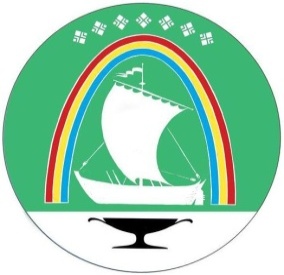 Саха Өрөспүүбүлүкэтин «ЛЕНСКЭЙ ОРОЙУОН» муниципальнайтэриллиитэПОСТАНОВЛЕНИЕ                  УУРААХг. Ленск                      Ленскэй кот «11» __сентября___2023 года                                  № ___01-03-523/3__от «11» __сентября___2023 года                                  № ___01-03-523/3__№п/пНомер, дата уведомления Сведения о лице, замещающем должность муниципальной службы в муниципальном образовании «Ленский район»Сведения о лице, замещающем должность муниципальной службы в муниципальном образовании «Ленский район»Сведения о лице, замещающем должность муниципальной службы в муниципальном образовании «Ленский район»Сведения о лице, замещающем должность муниципальной службы в муниципальном образовании «Ленский район»Краткое содержание уведомленияФ.И.О. лица, принявшего уведомление№п/пНомер, дата уведомления Ф.И.О.Документ, удостоверяющий личность (паспорт гражданина РФ; служебное удостоверение)ДолжностьНомер телефонаКраткое содержание уведомленияФ.И.О. лица, принявшего уведомление